Zoek in de lesbrief minimaal 4 woorden op die je niet kent. Of die je niet begrijpt.
Zoek in een woordenboek, encyclopedie of op internet de betekenis op van die moeilijke woorden.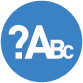 Moeilijke woorden - WoordenlijstMoeilijk woordWat betekent dit woord?